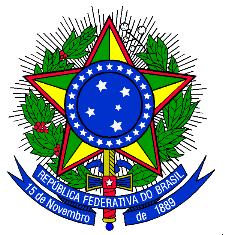 MINISTÉRIO DA EDUCAÇÃOUNIVERSIDADE FEDERAL DO PIAUÍPRÓ-REITORIA DE ASSUNTOS ESTUDANTIS E COMUNITÁRIOSCOORDENADORIA DE ASSISTÊNCIA COMUNITÁRIACampus Professora Cinobelina Elvas – CPCE, Avenida Manoel Gracindo, km 01, Bom Jesus, Piauí, Brasil; CEP 64900-000. Telefones: (89) 3562-2813 E-mail: naebomjesus@ufpi.edu.brwww.ufpi.br/praecBENEFÍCIOS AUXÍLIO RESIDÊNCIA E ISENÇÃO DA TAXA DE ALIMENTAÇÃO TERMO DE COMPROMISSO        Eu, __________________________________________________________nascido em ____/___/______Nacionalidade___________________________Natural de: ______________ CPF:__________________ Identidade nº_____________Órgão Expedidor: ______UF:______ Sexo: Masculino(  ) Feminino(  ) Estado Civil _________________residindo à Rua:________ _______________________________________________________________Zona:__________ Bairro:_________________Cidade:_______________Estado:___________CEP:____________          Telefone(s):___________________________________E-mail____________________________ aluno do curso de:_________________________________________matrícula nº:___________. Declaro estar ciente que o período máximo para participação nos Programas Auxílio Residência - AR e Isenção da Taxa de Alimentação – ITA é até a conclusão do curso superior ao qual estou vinculado nesta Instituição, sendo obrigatório o cumprimento dos requisitos pedagógicos presentes em edital e no termo de Concordância do Serviço Pedagógico, do qual tenho absoluta ciência, bem como, a comprovação de vínculo semestral com a instituição sob pena de desligamento automático dos benefícios ITA e AR. Cidade: ____________________
Data:      ___/____/______________Banco:_________________________________
Nº da Agência: __________________________ Conta Corrente: _________________________________________________________________________________________
 Assinatura do Estudante (Por Extenso)Data: ___/___/___